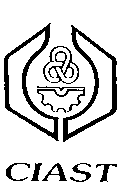 SENARAI SEMAK AUDIT KUALITI DALAMANBK-P04-02No. Prosedur & Nama ProsedurCLAUSE 9.2  INTERNAL AUDIT STACLAUSE 9.2  INTERNAL AUDIT STACLAUSE 9.2  INTERNAL AUDIT STACLAUSE 9.2  INTERNAL AUDIT STACLAUSE 9.2  INTERNAL AUDIT STACLAUSE 9.2  INTERNAL AUDIT STACLAUSE 9.2  INTERNAL AUDIT STACLAUSE 9.2  INTERNAL AUDIT STAJuruauditNama Pihak Yang Diaudit Program/ Bahagian diauditPPK/ SPD/ PPL /PEM/ KK/ BKP/ BKK PPK/ SPD/ PPL /PEM/ KK/ BKP/ BKK PPK/ SPD/ PPL /PEM/ KK/ BKP/ BKK PPK/ SPD/ PPL /PEM/ KK/ BKP/ BKK PPK/ SPD/ PPL /PEM/ KK/ BKP/ BKK PPK/ SPD/ PPL /PEM/ KK/ BKP/ BKK PPK/ SPD/ PPL /PEM/ KK/ BKP/ BKK PPK/ SPD/ PPL /PEM/ KK/ BKP/ BKK Unit Yang DiauditTarikh :Tarikh :Tarikh :Soalan/ Topik(diisi sebelum audit)Rujukan(diisi sebelum audit)Respon(diisi semasa audit)Respon(diisi semasa audit)Respon(diisi semasa audit)Respon(diisi semasa audit)Bukti(diisi semasa audit)Bukti(diisi semasa audit)Bukti(diisi semasa audit)Apa yang anda tahu mengenai ISO?Adakah tuan/puan pernah mendengar MS ISO 9001:2015?Adakah unit kerja tuan/puan terlibat dengan pengurusan kualiti di CIAST?Bagaimana tuan/puan melihat Sistem Pengurusan Kualiti di CIAST memberi kesan yang positif terhadap kerja anda?Soalan/ Topik(diisi sebelum audit)Rujukan(diisi sebelum audit)Respon(diisi semasa audit)Bukti(diisi semasa audit)Apakah risiko pengurusan yang kerap berlaku di bahagian tuan/puan?Bagaimana anda melihat penambahbaikan yang telah dibuat memberi impak kepada kualiti kerja sedia ada?Kepuasan Pelanggan